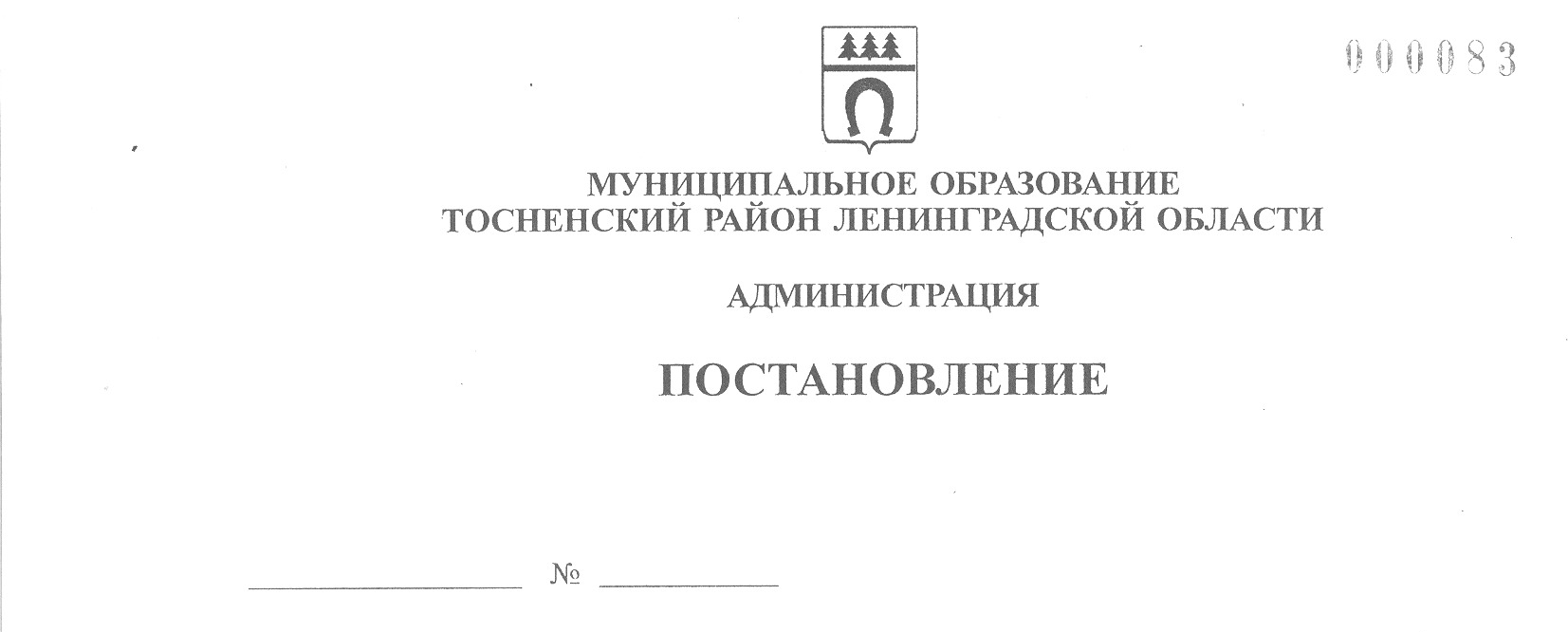 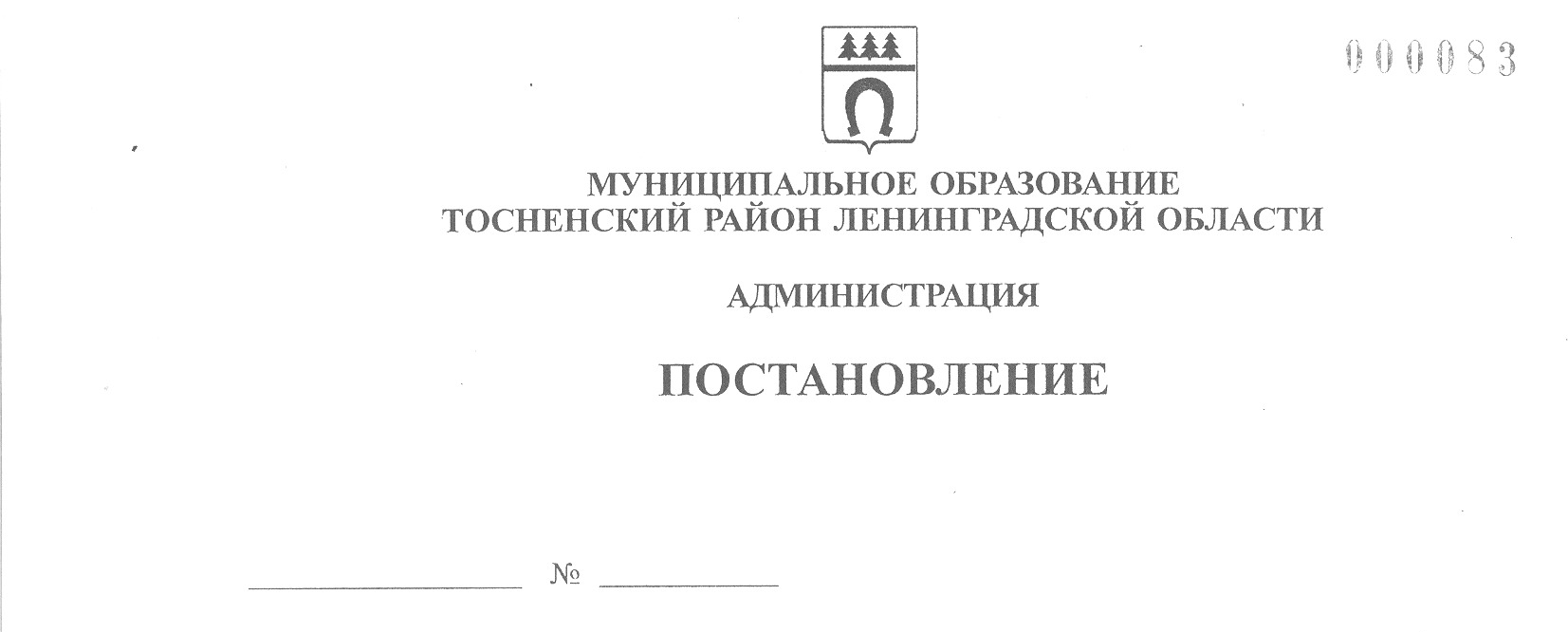 06.12.2023                             4116-паОб утверждении Ежегодного плана проведения администрациеймуниципального образования Тосненский район Ленинградской области проверок соблюдения трудового законодательства и иных норм трудового праваНа основании областного закона Ленинградской области от 15.04.2019          № 19-оз «О порядке и условиях осуществления ведомственного контроля за соблюдением трудового законодательства и иных нормативных правовых актов, содержащих нормы трудового права, в Ленинградской области», во исполнение постановления администрации муниципального образования Тосненский район Ленинградской области от 13.11.2020 № 2183-па «Об утверждении Положения  о ведомственном контроле за соблюдением трудового законодательства и иных  нормативных правовых актов, содержащих нормы трудового права, в организациях, подведомственных администрации муниципального образования Тосненский район Ленинградской области», администрация муниципального образования Тосненский район Ленинградской областиПОСТАНОВЛЯЕТ:1. Утвердить Ежегодный план проведения администрацией муниципального образования Тосненский район Ленинградской области проверок соблюдения трудового законодательства и иных нормальных правовых актов, содержащих нормы трудового права, на 2024 год (приложение).2. Отделу кадров администрации муниципального образования Тосненский район Ленинградской области направить настоящее постановление в сектор по взаимодействию с общественностью комитета по организационной работе, местному самоуправлению, межнациональным и межконфессиональным отношениям администрации муниципального образования Тосненский район Ленинградской области для размещения на официальном сайте администрации муниципального образования Тосненский район Ленинградской области в информационно-телекоммуникационной сети Интернет.3. Сектору по взаимодействию с общественностью комитета по организационной работе, местному самоуправлению, межнациональных и межконфессиональным отношениям администрации муниципального образования Тосненский район Ленинградской области разместить настоящее постановление на официальном сайте администрации муниципального образования Тосненский район Ленинградской области в информационно-телекоммуникационной сети Интернет.4. Контроль за исполнением настоящего постановления оставляю за собой. Глава администрации                                                                           А.Г. Клементьев Плиткина Мария Алексеевна, 8(81361)332065 гаПриложениек распоряжению администрации муниципального образования Тосненский район Ленинградской области    06.12.2023                          4116-паот                            № Ежегодный планпроведения администрацией муниципального образования Тосненский район Ленинградской области проверок соблюдения трудового законодательства и иных нормативных правовых актов, содержащих нормы трудового правана  2024  год№ п/пПолное наименование подведомственной организацииМесто нахождения подведомственной организации Место фактического осуществления деятельности подведомственной организацииЦель проведения проверкиОснование проведения проверкиОснование проведения проверкиДата начала проверкиСрок проведения проверки№ п/пПолное наименование подведомственной организацииМесто нахождения подведомственной организации Место фактического осуществления деятельности подведомственной организацииЦель проведения проверкиДата государственной регистрации подведомственной организацииДата окончания проведения последней проверки подведомственной организацииДата начала проверкиСрок проведения проверки1234567891Муниципальное казенное образовательное учреждение дополнительного образования «Нурминская школа искусств»187029, Ленинградская область, Тосненский район, дер. Нурма, д.8187029, Ленинградская область, Тосненский район, дер. Нурма, д.8соблюдение трудового законодательства и иных  нормативных правовых  актов, содержащих нормы трудового права23.07.2001С 12 апреля 2024 года 19 дней2.Муниципальное казенное образовательное учреждение дополнительного образования«Любанская школа искусств»187052, Ленинградская Область, р-н Тосненский, п. Сельцо, д.16187052, Ленинградская Область, р-н Тосненский, п. Сельцо, д.16соблюдение трудового законодательства и иных  нормативных правовых  актов, содержащих нормы трудового права23.01.2001С 09 августа 2024 года19 дней3Муниципальное казенное образовательное учреждение дополнительного образования«Ульяновская музыкальная школа»187010, Ленинградская Область, р-н Тосненский, гп Ульяновка, ул. Колпинская, д.6187010, Ленинградская Область, р-н Тосненский, гп Ульяновка, ул. Колпинская, д.6соблюдение трудового законодательства и иных  нормативных правовых  актов, содержащих нормы трудового права18.01.2001С 08 ноября 2024 года19 дней